PLEASE RETURN THIS FORM TO: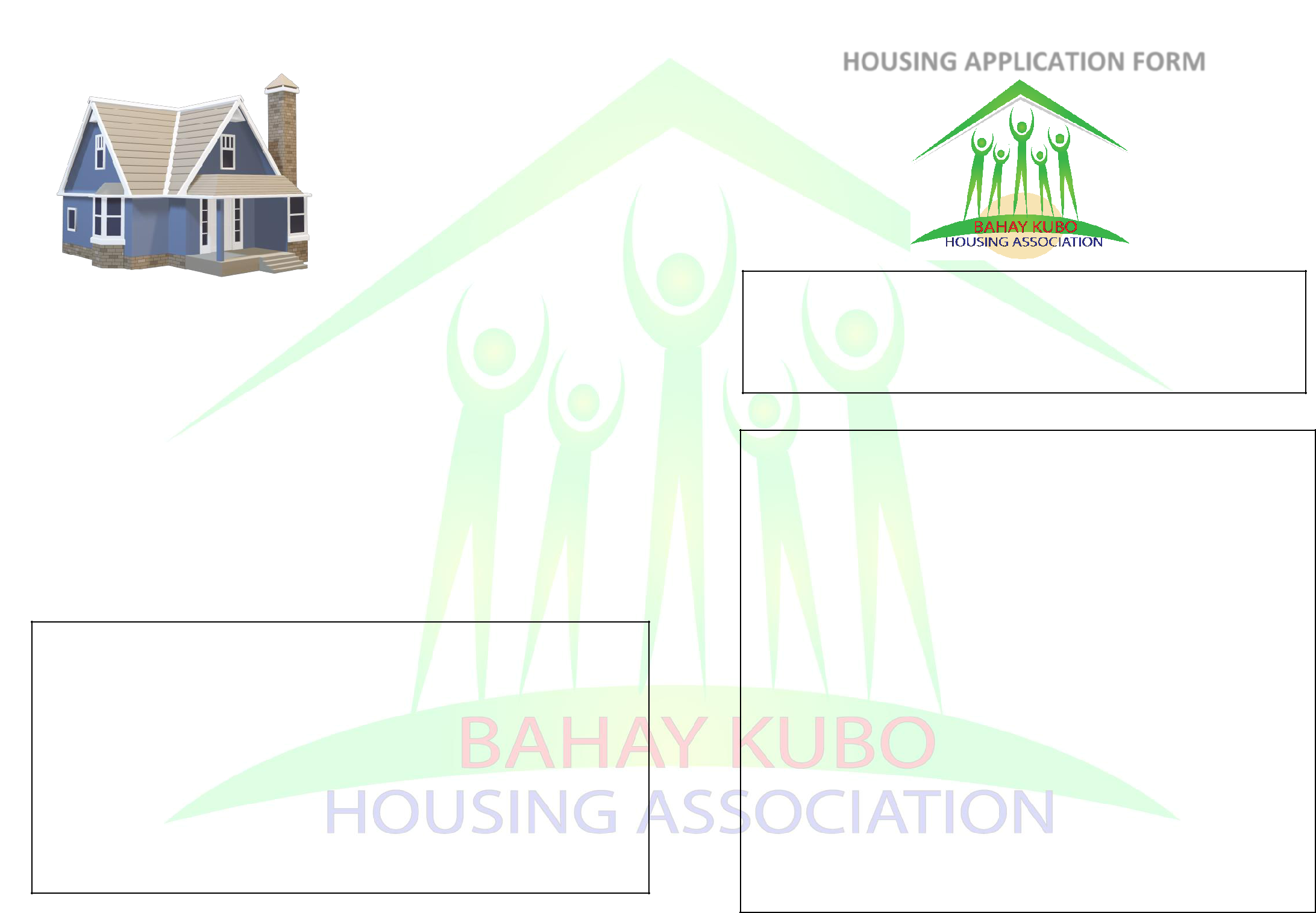 Bahay Kubo Housing AssociationHackney CVSThe Adiaha Antigha Centre24-30 Dalston Lane, London E8 3AZ T: 0208 801 1117E: info@bahaykubo.org.ukW: www.bahaykubo.org.ukBahay Kubo Housing Association was established in 1989. Our objective is to help Filipinos in Greater London gain access to quality affordable housing to help them lead fuller and more independent lives.These are among the services we provide:Quality affordable housing for migrant communities.Professional services to ensure tenants’ needs are met.Effective and efficient repairs and maintenance.Activities and events for Filipino community in the UK.For office use only:Date received:	___________________________________Referral Agency:	___________________________________Reference No.:	____________________________________Housing Officer:	_____________________________________Comments: _______________________________________________________________________________________________________________HOUSING APPLICATION FORMPlease complete this form as fully as possible. It is designed to obtain information about you, your family and your present living conditions. If you want help filling in this form, please contact the office. Any information you give will be treated in strictest confidence. Please note that completing this form does not guarantee that you will be offered accommodation.PERSONAL DETAILS:Title: Mr/Mrs/Ms:  _________________________________________________	___________________________Surname	Given NamePresent address: ____________________________________________________________________________________________________Post Code: ______________	Tel. No.: _______________________Mobile No.: ___________________ Work No.: __________________Applicant signature: ________________________________________CURRENT HOUSING SITUATION:1 .  Are you in danger of losing your current home?	YES  NO 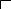 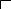 If yes, please give details: ___________________________________________________________________________________________________________________________________________________________________________________________________Is your house unsatisfactory in any way?  YES  NO 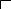 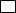 If yes, please give details: _____________________________________________________________________________________________________________________________________________3 .  Do you suffer from any medical, social or other problem that makesit difficult for you to find accommodation? YES      NO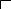 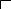 If yes, please give details: ___________________________________________________________________________________________________________________________________________________________________________________________________4 .  In which borough are you currently located?Camden       Kensington & Chelsea      Islington 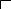 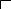 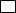 Haringey      Ealing      Westminster 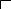 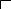 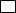 Hammersmith & Fulham      Newham 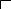 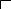 Others (please specify): __________________________________5 .  Have you applied for Council Housing? Yes   No 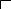 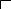 Date of application: _____________ Waiting list no. ____________6 .  Please provide the details of your previous addresses in the past fiveETHNICITY: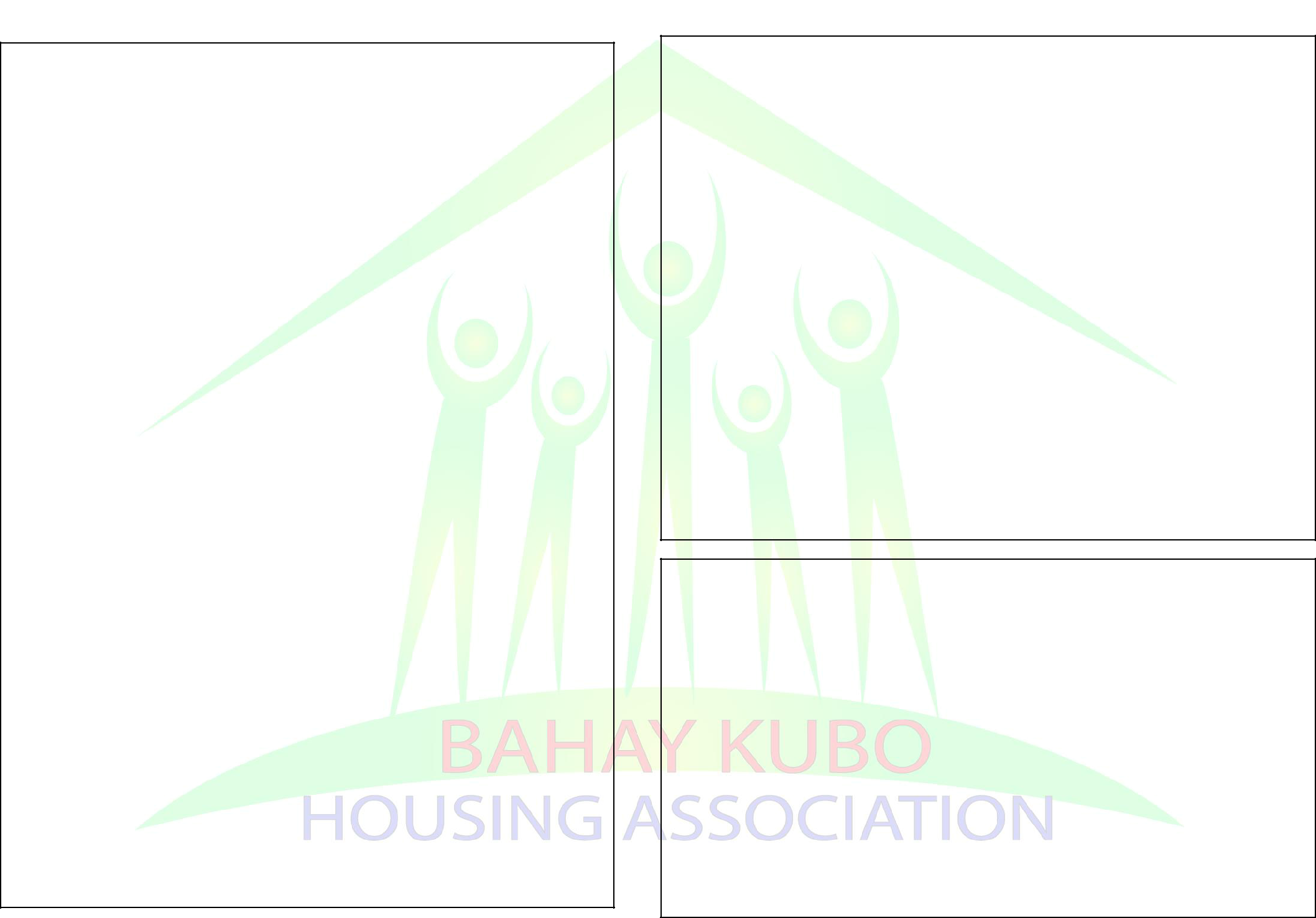 What is your ethnic group?A.  Whitea.  British	b. Irish	c. Other: _______________Mixed/Multiple ethnic groupWhite and Black CaribbeanWhite and Black Africanc.	White and Asian	d. Other mixed: ______________C.  Asian/Asian Britisha.  Indian	b. Pakistani	c. Bangladeshi	d. ChineseOther Asian/Asian British: ____________________________D. Black/African/Caribbean Britisha.  African	b. Caribbean	c. Other: ___________________E.  Other Ethnic Groupa.  Arab	c. Other: _______________________________EQUAL OPPORTUNITY:We are committed to equal opportunities in employment and service delivery. The policies and practices of the Bahay Kubo Housing Association (BKHA) aim to promote an environment that is free from all forms discrimination and values the diversity of all people. We seek to treat people fairly and with dignity and respect.We will take every possible step to ensure that no person working with BKHA, seeking employment with us, or any member of the public using our services will receive less favourable treatment on the grounds of their: Age, Disability, Gender Reassignment, Marriage and civil partnership, Pregnancy and maternity, Race, Religion or belief, Sex and Sexual Orientation.INCOME:3.  What is your nature of work?Please use this space to give any additional information that may help your application.________________________________________________________________________________________________________________________________________________________________________________________________________________DISABILITY: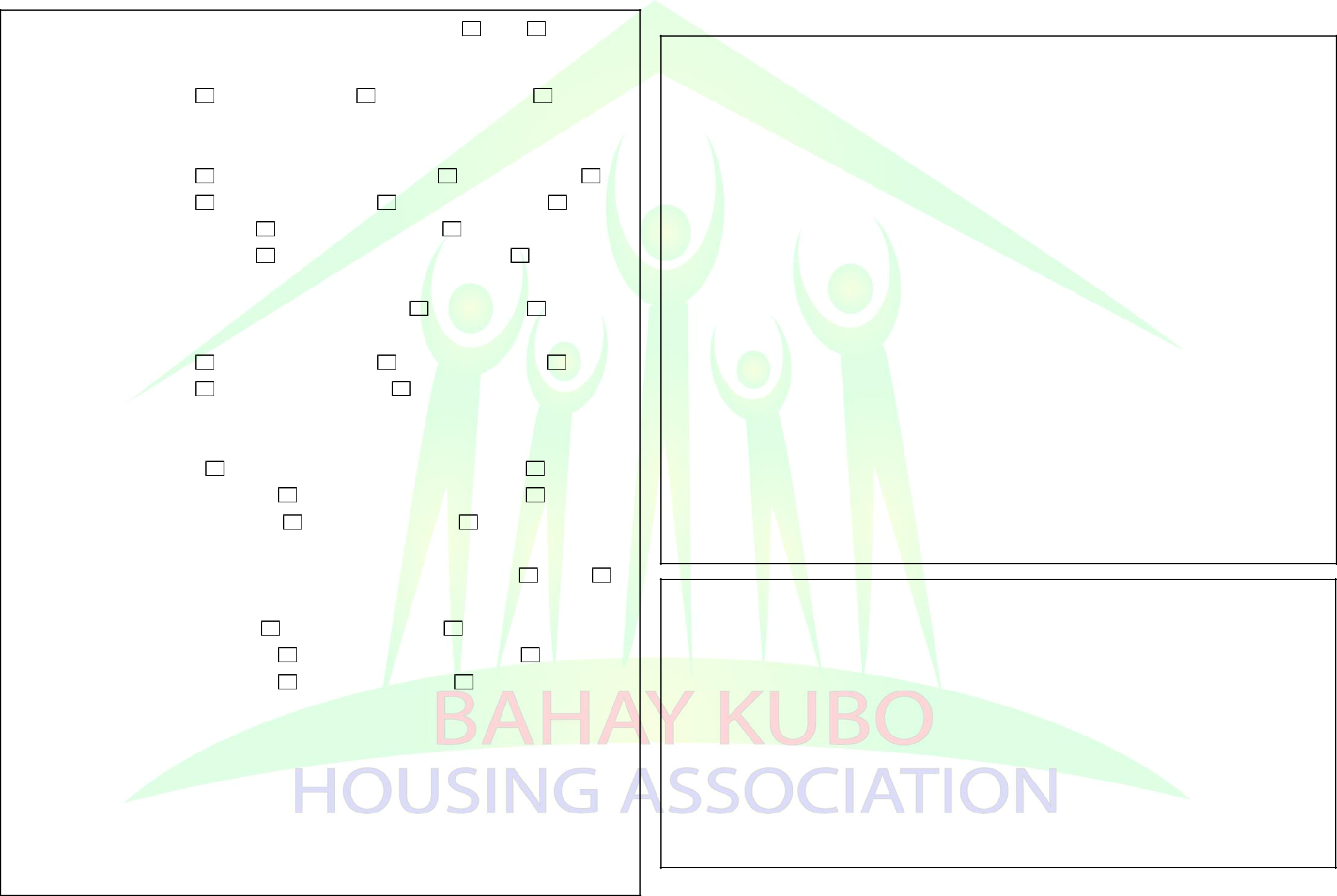 Do you consider yourself to have disability? Yes        No 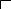 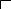 If yes, please describe: ___________________________________________________________________________________________________________Does anybody in the household have disabilities? Yes    No 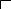 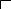 If yes, please describe: ___________________________________________________________________________________________________________Do you or in the household require mental or emotional support? Yes No  If yes, please describe: ____________________________________________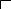 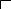 _______________________________________________________________Do you or anyone in the household receive financial support for care,medicines or food?	Yes        No 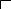 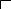 If yes, please describe: ___________________________________________________________________________________________________________Bahay Kubo Housing Association have a GDPR policy that details our commitment to stakeholders, contractors and staff confidentiality and data storage, and we are committed to its five main areas:That we will process all personal data fairly and lawfully;That we will only process personal data for specified and lawful purposes;That we will endeavour to hold relevant and accurate personal data, and where practical, we will keep it up to date;That we will not keep personal data for longer than is necessary;That we will keep all personal data secure.PRESENT ACCOMMODATION SITUATION:1.  Which of the following describes your present situation:Council Tenant       Home-owner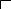 Housing Association tenant         Tenant of Private landlord 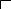 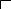 Worker living with employer         Others: __________________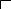 2.  What type of accommodation do you live in?House	    Flat       Self-contained bedsit 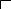 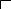 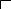 Room of yourself in a shared houseRoom shared with another person      Others: ________________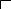 3.  Which of the following describe your tenure of accommodation?Permanent accommodation         Living with employer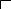 Assured short-life accommodation    Living with friends/relatives 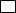 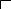 Unassured temporary accommodation      Others: _____________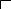 Do you share facilities with other tenants?  Yes  No 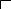 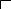 If yes, which facilities do you share with other tenants?9.  How much space do you require for a house?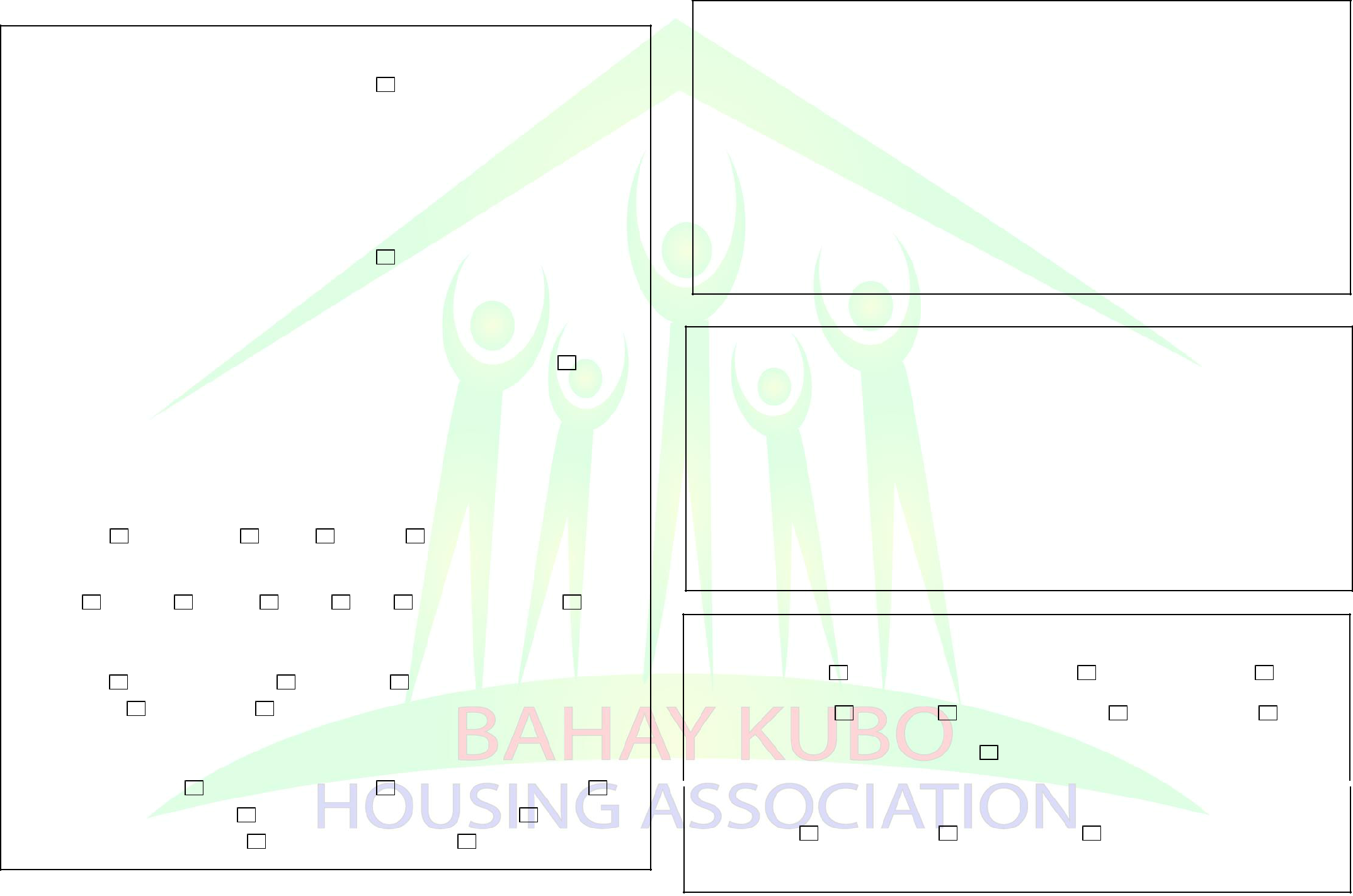 One bedroom     Two bedrooms     Three bedrooms 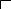 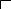 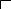 Four bedrooms    Five bedrooms     Others: _______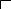 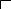 If you have any other requirements that should be taken into account if an offer of accommodation is made, please explain below:____________________________________________________________________________________________________________________________________________________________________________________________________________HOUSEHOLD DETAILS:Please give details of all those whom you are applying to be housed:PREFERENCES:In which areas of London do you prefer to live?Referral from: _______________________________________________(5) years:ADDRESSDate moved inDate moved out________________________________________________________________________________________________________________________________________________________________________________________________________________________________________________________________________________________________1.Are you currently working at the moment? YesNoAre you currently working at the moment? YesNoAre you currently working at the moment? YesNo2.If you are currently working, is your jobIf you are currently working, is your jobFull timePart-timeSeasonalDomestic workerDomestic workerNursing and AuxillaryNursing and AuxillaryCateringManufacturingManufacturingCivil ServiceCivil ServiceArts/TheatreProfessional/ManagerialProfessional/ManagerialRetail/ServicesBuilding/ConstructionBuilding/ConstructionAdministrative /ClericalAdministrative /Clerical4.Do you access state benefits?Do you access state benefits?YesNo5.Which of the following benefits do you receive?Which of the following benefits do you receive?Which of the following benefits do you receive?Which of the following benefits do you receive?Income SupportIncome SupportFamily CreditFamily CreditChild benefitHousing BenefitHousing BenefitUniversal CreditUniversal CreditOthers ____________6.In which band is your net weekly income?In which band is your net weekly income?In which band is your net weekly income?Less than £100Between £101 and £150Between £101 and £150Between £151 and £200Between £151 and £200Between £201 and £250Between £201 and £250Between £251 and £300Between £251 and £300More than £300More than £3007.Is there another wage-earner in your household? YesNoIs there another wage-earner in your household? YesNoIs there another wage-earner in your household? YesNoIs there another wage-earner in your household? YesNo8.How much additional income does s/he bring in weekly?How much additional income does s/he bring in weekly?How much additional income does s/he bring in weekly?How much additional income does s/he bring in weekly?No other wage-earnerNo other wage-earnerLess than £100Less than £100Between £101 and £150Between £101 and £150Between £151 and £200Between £151 and £200Between £201 and £250Between £201 and £250More than £250More than £250KitchenSitting roomToiletGardenOthers: _____________6.  With how many people do you share these facilities?6.  With how many people do you share these facilities?6.  With how many people do you share these facilities?6.  With how many people do you share these facilities?6.  With how many people do you share these facilities?OneTwoThreeFour   FiveFour   FiveMore than five7.  How often do you pay your rent?7.  How often do you pay your rent?7.  How often do you pay your rent?7.  How often do you pay your rent?Weekly   Every two weeksWeekly   Every two weeksWeekly   Every two weeksMonthlyQuarterlyYearlyOthers: ___________________Others: ___________________8.  In which band is your weekly rent?8.  In which band is your weekly rent?8.  In which band is your weekly rent?8.  In which band is your weekly rent?I do not pay rentI do not pay rentless than £50Between £50 and £75less than £50Between £50 and £75less than £50Between £50 and £75Between £75 and £100Between £75 and £100Between £101 and £150Between £101 and £150Between £151 and £200Between £151 and £200More than £200More than £200NAMEDATE OF BIRTHDATE OF BIRTHSEXRELATIONSHIP TOAPPLICANT____________________________________________________________________________________________________________________________________________________________________________________________________________________________________________________________________________________________________________________CamdenKensington and ChelseaKensington and ChelseaIslingtonHaringeyEalingWestminsterNewhamHammersmith and FulhamHammersmith and FulhamOthers: __________________Others: __________________1.  How did you hear about Bahay Kubo Housing Association?1.  How did you hear about Bahay Kubo Housing Association?1.  How did you hear about Bahay Kubo Housing Association?1.  How did you hear about Bahay Kubo Housing Association?WebsiteFriendFacebookOthers: _____________